タイムラインレベル別の情報収集先サイト一覧表佐賀県が運営する市町の避難情報や防災気象情報を配信するアプリ「防災ねっと あんあん」など防災情報配信サービスに登録しておきましょう。タイムラインレベル土砂災害に関する情報土砂災害に関する情報洪水に関する情報洪水に関する情報洪水に関する情報洪水に関する情報洪水に関する情報洪水に関する情報レベル１早期注意情報（警報級の可能性）●早期注意情報を確認して「高」又は「中」が発表されていないかを確認※気象庁の気象警報・注意報と同じページ内で発表されます。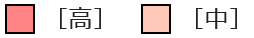 気象情報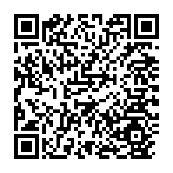 ●雨の見通しなど防災上の留意点などを確認（線状降水帯が発生する可能性はこの情報で発表される）気象情報●雨の見通しなど防災上の留意点などを確認（線状降水帯が発生する可能性はこの情報で発表される）気象情報●雨の見通しなど防災上の留意点などを確認（線状降水帯が発生する可能性はこの情報で発表される）台風情報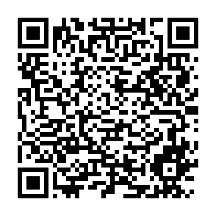 ●台風の予想進路を確認して県内に接近するかどうかを確認台風情報●台風の予想進路を確認して県内に接近するかどうかを確認台風情報●台風の予想進路を確認して県内に接近するかどうかを確認台風情報●台風の予想進路を確認して県内に接近するかどうかを確認レベル２警報・注意報　●施設がある市町の気象警報・注意報の発表状況を確認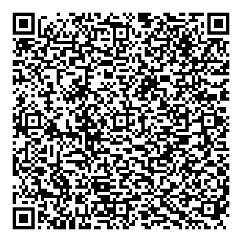 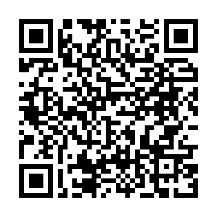 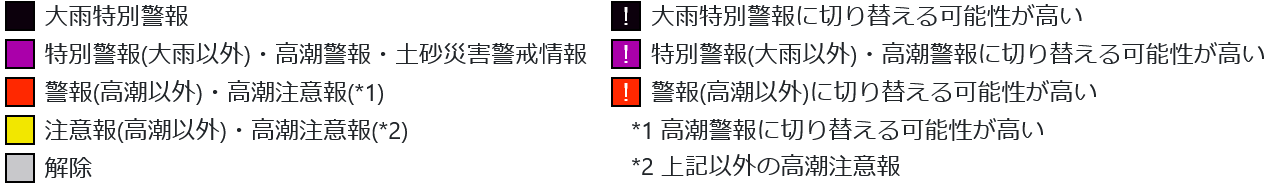 警報・注意報　●施設がある市町の気象警報・注意報の発表状況を確認警報・注意報　●施設がある市町の気象警報・注意報の発表状況を確認警報・注意報　●施設がある市町の気象警報・注意報の発表状況を確認警報・注意報　●施設がある市町の気象警報・注意報の発表状況を確認警報・注意報　●施設がある市町の気象警報・注意報の発表状況を確認警報・注意報　●施設がある市町の気象警報・注意報の発表状況を確認警報・注意報　●施設がある市町の気象警報・注意報の発表状況を確認レベル３（高齢者等避難）災害発生の恐れ避難情報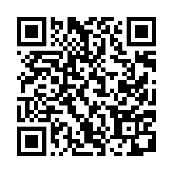 ●施設がある自治体から避難情報が発令されていないかを確認　警戒レベル３　高齢者等避難　警戒レベル４　避難指示　警戒レベル５　緊急安全確保避難情報●施設がある自治体から避難情報が発令されていないかを確認　警戒レベル３　高齢者等避難　警戒レベル４　避難指示　警戒レベル５　緊急安全確保川の水位情報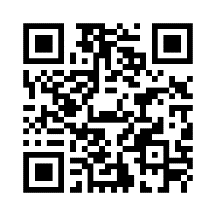 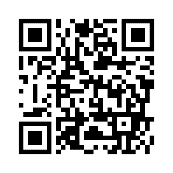 レベル３（高齢者等避難）災害発生の恐れ避難情報●施設がある自治体から避難情報が発令されていないかを確認　警戒レベル３　高齢者等避難　警戒レベル４　避難指示　警戒レベル５　緊急安全確保避難情報●施設がある自治体から避難情報が発令されていないかを確認　警戒レベル３　高齢者等避難　警戒レベル４　避難指示　警戒レベル５　緊急安全確保川の防災情報●「川の水位情報」で、河川水位を確認佐賀県「すい坊くん」●「水位観測情報」で、河川水位を確認レベル３（高齢者等避難）災害発生の恐れ土砂キキクル（危険度分布）●施設がある地域の危険度分布を確認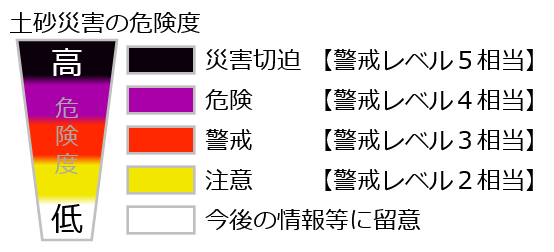 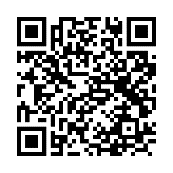 土砂キキクル（危険度分布）●施設がある地域の危険度分布を確認浸水キキクル（危険度分布）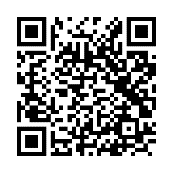 ●施設がある地域の危険度分布を確認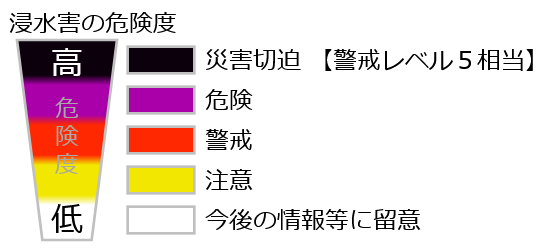 浸水キキクル（危険度分布）●施設がある地域の危険度分布を確認浸水キキクル（危険度分布）●施設がある地域の危険度分布を確認洪水キキクル（危険度分布）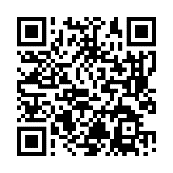 ●影響のある河川の危険度分布などを確認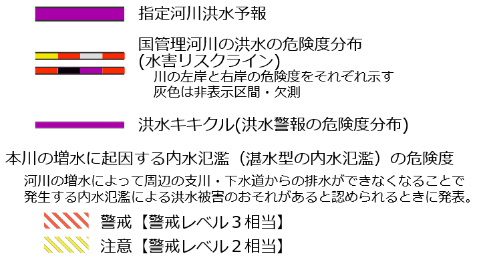 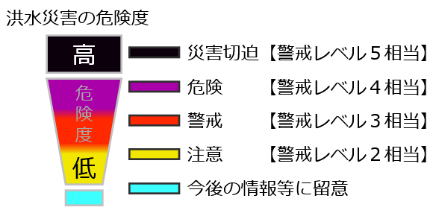 洪水キキクル（危険度分布）●影響のある河川の危険度分布などを確認洪水キキクル（危険度分布）●影響のある河川の危険度分布などを確認指定河川洪水予報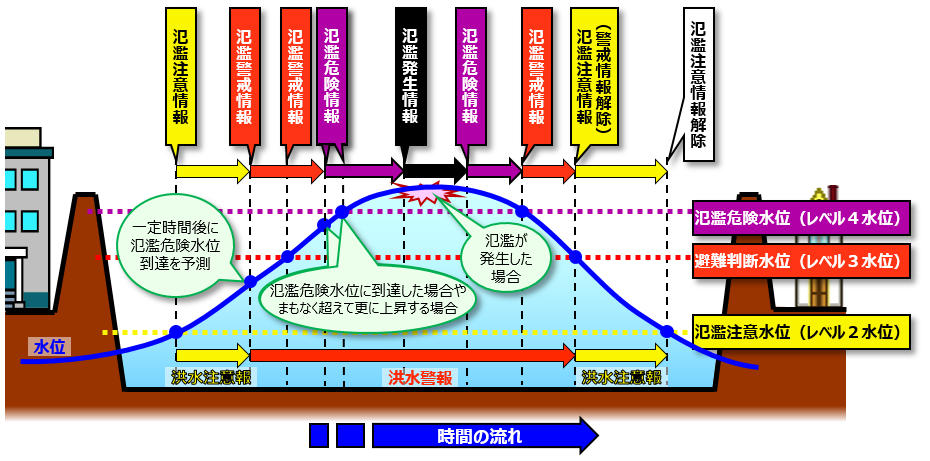 ●洪水予報が発表されていないかを確認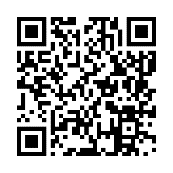 指定河川洪水予報●洪水予報が発表されていないかを確認指定河川洪水予報●洪水予報が発表されていないかを確認指定河川洪水予報●洪水予報が発表されていないかを確認指定河川洪水予報●洪水予報が発表されていないかを確認指定河川洪水予報●洪水予報が発表されていないかを確認レベル４（全員避難）
災害発生の恐れが高い土砂災害警戒情報●施設がある市町に土砂災害警戒情報が発令されていないかを確認※気象庁の気象警報・注意報と同じページ内でも発表されます。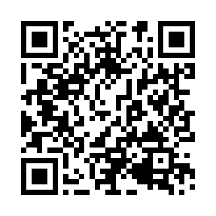 土砂災害警戒情報●施設がある市町に土砂災害警戒情報が発令されていないかを確認※気象庁の気象警報・注意報と同じページ内でも発表されます。指定河川洪水予報●洪水予報が発表されていないかを確認指定河川洪水予報●洪水予報が発表されていないかを確認指定河川洪水予報●洪水予報が発表されていないかを確認指定河川洪水予報●洪水予報が発表されていないかを確認指定河川洪水予報●洪水予報が発表されていないかを確認指定河川洪水予報●洪水予報が発表されていないかを確認レベル５（緊急安全確保）災害の発生又は切迫土砂災害警戒情報●施設がある市町に土砂災害警戒情報が発令されていないかを確認※気象庁の気象警報・注意報と同じページ内でも発表されます。土砂災害警戒情報●施設がある市町に土砂災害警戒情報が発令されていないかを確認※気象庁の気象警報・注意報と同じページ内でも発表されます。指定河川洪水予報●洪水予報が発表されていないかを確認指定河川洪水予報●洪水予報が発表されていないかを確認指定河川洪水予報●洪水予報が発表されていないかを確認指定河川洪水予報●洪水予報が発表されていないかを確認指定河川洪水予報●洪水予報が発表されていないかを確認指定河川洪水予報●洪水予報が発表されていないかを確認